Collaborating for Success with Parents and Guardians at Clyde School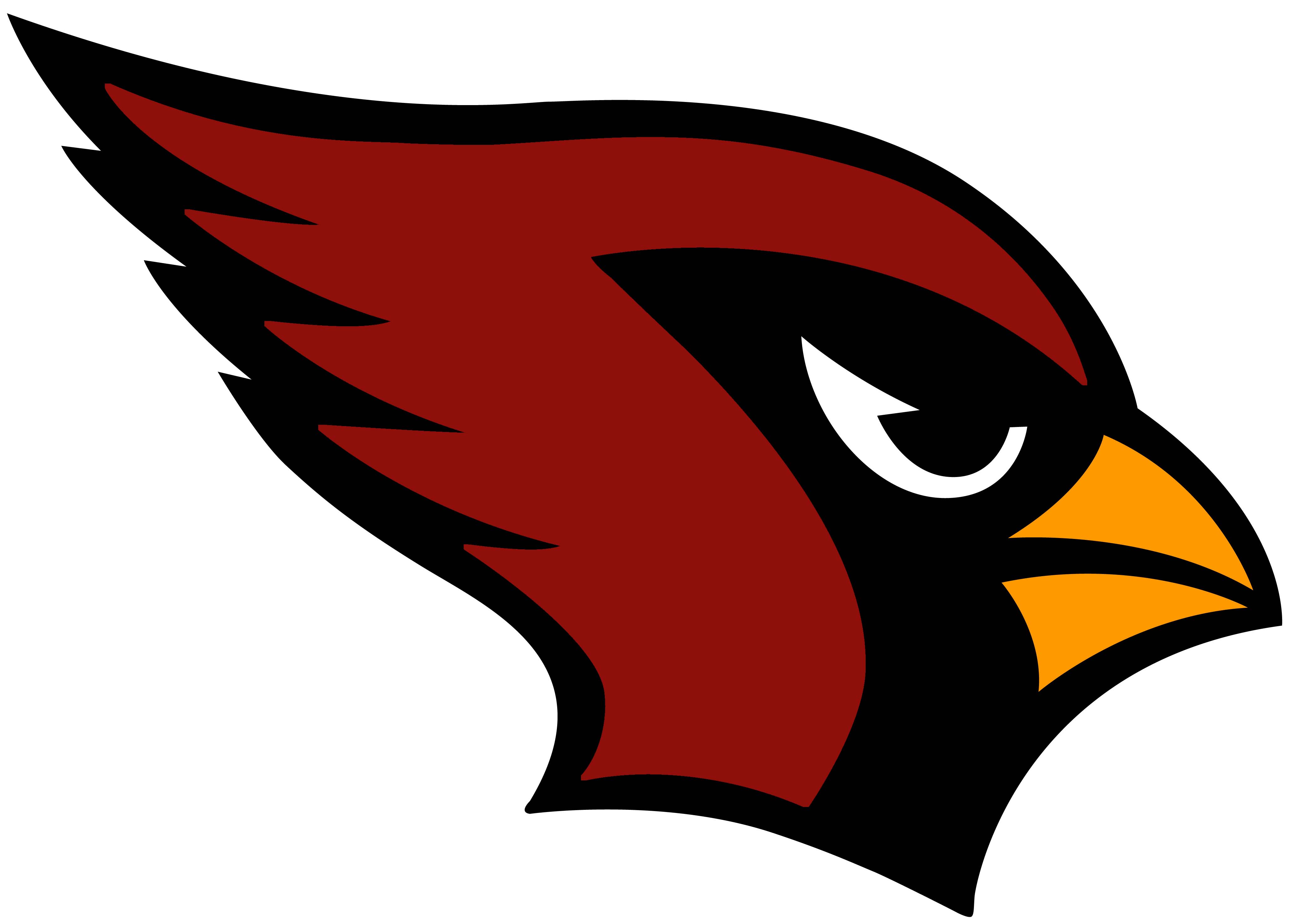 Parents and guardians are their children’s first teachers therefore, the continued involvement of parents and guardians in the educational process is most important in fostering and improving educational achievement.Clyde Elementary promotes two- way and meaningful communication involving student academic learning and other school activities, including ensuring the following:Parents and guardians play an integral role in assisting their child’s learning;Parents and guardians are encouraged to be actively involved in their child’s education at school;Parents and guardians are full partners in their child’s education and are included, as appropriate, in decision making and on advisory committees to assist in the education of their child; and Our school engages in activities to support parental involvement in the Title One programs.Clyde Parents and guardians:Are informed about Title One at the first annual Open House meeting.Are recipients of system and school policies relating to parent involvement during the opening of school.Discuss the Home School compact with Teachers highlighting shared responsibilities for student learning.Are provided with opportunities to better understand their child’s curriculum.Are provided with materials and support to help their children at home.Are provided with a flexible number of meetings and meeting times to make it convenient for parents to attend.  Receive communication on a timely basis concerning academic progress, classroom events, school wide policies, programs and activities.Are encouraged to participate as classroom volunteers or school wide volunteers.Are encouraged to become active participants in their child’s school and education by becoming members of the Parent and Guardian/Teacher Organization, school volunteers, and by serving on the Haywood County Parent and Guardian Advisory Council and School Improvement Team.